Ответы к заданиям от 17.01.2017г (задание №15 базовый уровень)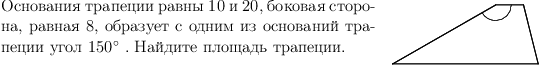 Решение:  S трапеции= (а+в)/2*h . Два угла трапеции, прилежащие к боковой стороне, являются внутренними односторонними углами при параллельных основаниях, значит их сумма равна 180°. Угол, прилежащий к нижнему основанию будет 30°. Опустим  высоту трапеции. Катет, лежащий напротив угла 30°, равен половине гипотенузы, то есть  высота трапеции равна половине боковой стороны. Боковая сторона равна 8, значит высота будет 4.   S трапеции= (10+20)/2*4=60Ответ:60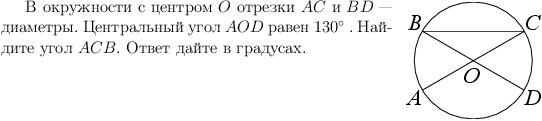 Решение: Угол АОD =130°, тогда угол АОВ=180°-130°=50°, так как они смежные. Угол АОВ является соответствующим центральным углом для искомого вписанного угла АСВ. Вписанный угол равен половине соответствующего центрального угла, значит угол АСВ равен 50°:2=25°Ответ:25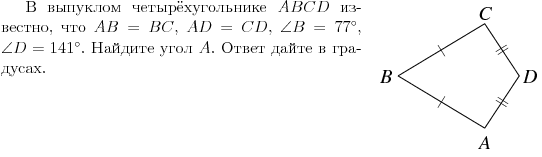 Решение: Проведем АС, получим два равнобедренных треугольника АВС и АDС.  Угол ВАС=ВСА=(180°-77°):2=51,5°; угол DАС=DCA=(180-141):2=19,5°УголА=51,5° +19,5°=71°Ответ:71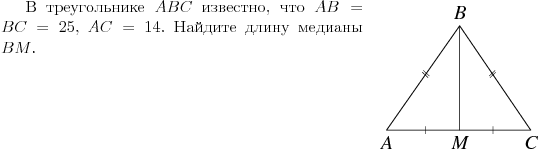 Решение:  Медиана ВМ делит сторону АС пополам, значит АМ=СМ=7. В равнобедренном треугольнике медиана является высотой, значит  треугольник АВМ прямоугольный. По теореме Пифагора найдем ВМ. ВМ²=АВ²-АМ², ВМ²=25²-7²=625-49=576.  ВМ равно корню квадратному из 576 и это равно 24.Ответ: 24.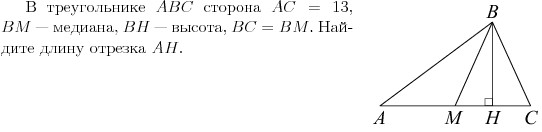 Решение: ВМ медиана, значит делит сторону АС пополам, то есть АМ=МС=13:2=6,5. Треугольник МВС равнобедренный , так как ВС=ВМ, а значит высота ВН является медианой, то есть МН=МС=6,5:2=3,25. Длина отрезка АН=АМ+МН=6,5+3,25=9,75Ответ:9,75.Решение: По теореме Пифогора Решение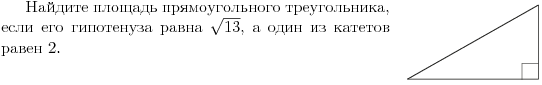 Решение: По теореме Пифагора найдем второй катет. Он равен 13-2²=13-4=9, Корень квадратный из 9 равен 3. Площадь прямоугольного треугольника равна половине произведения катетов, то  Ответ:3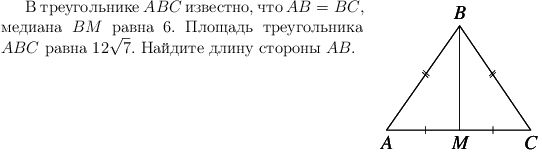 Решение: Медиана в равнобедренном треугольнике является высотой. Площадь треугольника равна половине произведения стороны АС на ВМ.  АС будет равно площадь треугольника АВС  разделить  на ВМ, то есть АС=2*12:6=4. АМ=МС=4:2=2. По теореме Пифагора АВ= )²+6²=   =8Ответ:8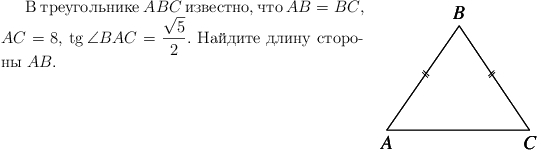 Решение:  Опустим перпендикуляр из вершины В на сторону АС.  Этот перпендикуляр будет медианой, так как треугольник АВС равнобедренный, а значит делит сторону АС на две  части равные 4.   Тангенс –это отношение противолежащего катета к прилежащему. Отсюда следует, что проведенный перпендикуляр будет равен  2. По теореме Пифагора сторона АВ будет равна  = =6 Ответ:6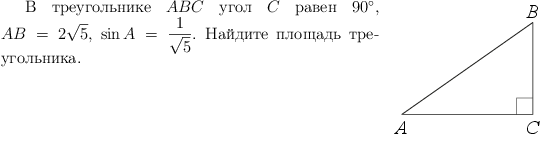 Решение: Площадь прямоугольного треугольника равна половине произведения катетов.  Катет ВС  равен  произведению АВ на , то есть ВС=2. Из теоремы Пифагора катет АС равен   = =4. S =(2*4)/2=4Ответ:4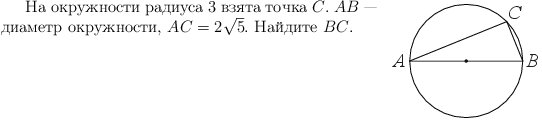 Решение: Диаметр АВ равен двум радиусам, то есть Ав=3*2=6.  Из теоремы Пифагора  найдем      ВС = = =4Ответ:4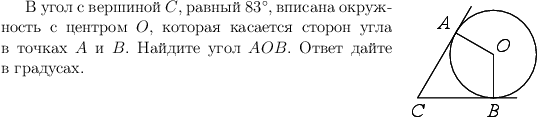 Решение:  Угол АОВ = 180°-83°=97°Ответ:97°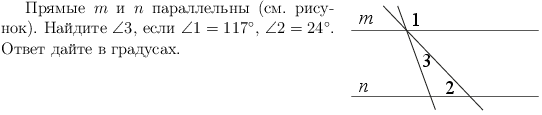 Решение:  Угол3 = 180° - (угол1+угол2)= 180°- (117°+24°) = 180°-141°=39°Ответ:39°